ПАМЯТКА 
профилактика обморожений и первая помощь при них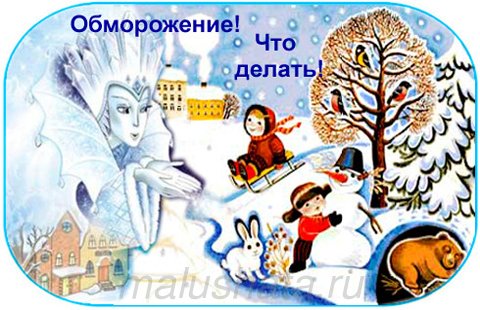 Профилактика обмороженийСогревающие крема (устойчивы к температурным колебаниям; поддерживают естественную способность кожи удерживать влагу; ускоряют естественную регенерацию кожи) Теплая одежда
одевайтесь в несколько слоев - прослойки воздуха удерживают тепло;
носите теплые стельки и шерстяные носки - они впитывают влагу, оставляя ноги сухими; 
не выходите на мороз без теплых варежек, головного убора и шарфа;Факторы риска обмороженийтесная и влажная одежда и обувь, слабость, переутомлениеВыходя на улицу при низких температурах,не реже раза в час снимайте рукавицы и проверяйте пальцы рук;
обращайте внимание на своих товарищей и просите посмотреть на ваше лицо (Обморожение носа, ушей и пальцев рук часто не замечается пострадавшим из-за потери чувствительности).Если вы заметили участки белой кожи:
Разотрите ладони до ощущения тепла; прислоните теплую ладонь к участку побелевшей кожи; на носу, щеке или ушах на 2-3 минуты; повторяйте эту процедуру до порозовения кожи; укутайтесь шарфом, платком, рукавицей или шапкой; как  можно быстрее зайдите в теплое помещение, выпейте теплый сладкий  чай.При обморожении:Перед входом с мороза в теплое помещение постучите носком обуви одной ноги по пятке другой  (Если кончики пальцев стопы ничего не чувствуют - у вас обморожение), в помещении сырую или дырявую обувь снимите (сухую не снимайте);
изолируйте ноги от тепла, дополнительно укутайте их. Это необходимо для согревания организма внутренним теплом, иначе поврежденные ткани будут разрушаться;Обязательно обратитесь к врачу за медицинской помощью!Внимание! Нельзя растирать обмороженную кожу, смазывать маслами или вазелином.